06 ВЕРЕСНЯ – ЦЕЙ ДЕНЬ В ІСТОРІЇСвята і пам'ятні дніНаціональні Свазіленд: Національне свято Королівства Свазіленд. День Незалежності (1968)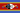 Події1716 — у Бостоні закінчилося будівництво першого американського маяка.1770 — почалося будівництво Олександрівського форштадта, з якого згодом виросло місто Олександрівськ (тепер Запоріжжя)1776 (ніч проти 7 вересня) — під час війни північно-американських штатів за незалежність американська субмарина Turtle провела першу у світі підводну атаку (спроба підірвати британський корабель Eagle)1819 — Томас Бланчард запатентував токарний верстат1852 — у Манчестері відкрита перша безкоштовна бібліотека Великої Британії1859 — в дагестанському аулі Гуніб російські війська полонили імама Шаміля, духовного та політичного лідера мусульман Північного Кавказу, чим припинили регулярний спротив народів Чеченії та Дагестану1873 — створена Шотландська федерація футболу, одна з найстарших у світі1885 — Князівство Болгарія і напівавтономна область Османської імперії Східна Румелія оголосили про своє об'єднання1891 — зійшовши з пароплава «Орегон» у порту Квебек, уродженці с. Небилів Іван Пилипів і Василь Єлиняк започаткували хвилю української еміґрації до Канади1928 — Рада Народних Комісарів УСРР затвердила новий український правопис («скрипниківський»), який діяв до 1933 р.1939 — Третій Рейх окупував Краків1952 — у Женеві підписана Всесвітня конвенція про авторське право1968 — під час запису так званого «Білого альбому» Бітлз Ерік Клептон записав гітарне соло для пісні Джорджа Гаррісона While My Guitar Gently Weeps.1974  — офіційне відкриття АЕС «Козлодуй» у Народній Республіці Болгарія1989 — через комп'ютерну помилку 41 тисяча парижан одержали листи, які сповіщали про те, що замість порушень правил дорожнього руху ними скоєні вбивства й грабежі.1991 — На засіданні Держради СРСР (органу, створеного V позачерговим З'їздом народних депутатів) під головуванням Михайла Горбачова визнано незалежність Литви, Латвії та Естонії.1991 — місту Ленінград повернуто стару назву — Санкт-Петербург2007 — Національний банк України випустив у обіг пам'ятну монету «Іван Богун» із серії «Герої козацької доби»Народились1475 — Себастьяно Серліо, італійський теоретик архітектури.1757 — Марі Жозеф де Лафаєт, французький політичний діяч, учасник трьох революцій: Американської війни за незалежність, Великої французької революції та Липневої революції 1830 року.1766 — Джон Дальтон, британський хімік і фізик, відомий теорією корпускулярної будови матерії та дослідженнями кольорової сліпоти1860 — Джейн Аддамс, американський соціолог і філософ, лауреат Нобелівської премії миру 1931 року1863 — Дмитро Граве, український математик, почесний академік АН СРСР1892 — Едвард Віктор Епплтон, британський фізик, лауреат Нобелівської премії 1947 року «за дослідження фізики верхніх шарів атмосфери, особливо за відкриття так званого шару Епплтона»1897 — Іван Микитенко, український прозаїк, драматург1906 — Луїс Федеріко Лелуар, аргентинський біохімік французького походження, лауреат Нобелівської премії 1970 року1908 — Л'юїс Ессен, британський фізик, творець кварцових і атомних годинників1913 — Леонідас да Сілва, легендарний бразильський футболіст1924 — Михайло Брайчевський, український історик.1943 — Роджер Вотерс, лідер британської групи «Pink Floyd»1957 — Жозе Сократеш, португальський політичний діяч, прем'єр-міністр Португалії1960 — Перрі Бамонт, клавішник британської групи «The Cure»1961 — Пол Воктор, гітарист норвезької групи A-HA1969 — Енджі Евергарт, американська акторка («Останній кіногерой»)1971 — Долорес О'Ріордан, вокалістка ірландської групи The Cranberries1973 — Ґреґ Руседськи, британський тенісист.1974 — Ніна Перссон, вокалістка шведської групи The CardigansПомерли1559 — Гарофало (Бенвенуто Тізі), італійський живописець, представник  Феррарської школи1566 — Сулейман І Пишний (або ж Кануні — Законодавець),  османський султан (1520–1566),  найвизначніший правитель Європи XVI ст., дружиною якого була Роксолана («Русинка»)1719 — Карло Чіньяні, італійський живописець, представник болонської школи1998 — Акіра Куросава, японський кінорежисер2007 — Лучано Паваротті, італійський тенор